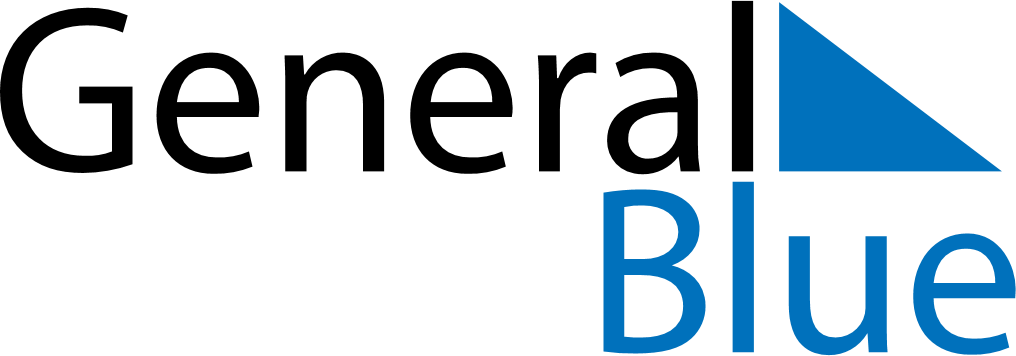 March 2019March 2019March 2019March 2019VenezuelaVenezuelaVenezuelaSundayMondayTuesdayWednesdayThursdayFridayFridaySaturday11234567889CarnivalShrove Tuesday10111213141515161718192021222223Saint Joseph242526272829293031